Dzień czwartyTEMAT: Gasimy pożaryPrzebieg: Recytacja fragmentu wiersza Doroty Kossakowskiej pt.: „Zabawy przedszkolaków” Dzieci wiedzą co to znaczybezpieczna zabawa.Bezpieczeństwo w przedszkoluto jest ważna sprawa.” Rozmowa na temat wiersza: - Jak bawimy się w przedszkolu? - Co to znaczy bezpieczna zabawa? - Dlaczego bezpieczeństwo w przedszkolu to jest ważna sprawa?„Bezpieczna zabawa”- rytmizacja tekstu. Dziecko spaceruje po pokoju  w rytmie granym przez Rodzica.  Podczas przerwy, razem z Rodzicem rytmicznie klaszczą w ręce i rytmizują tekst:„Dzieci wiedzą co to znaczy bezpieczna zabawa. Bezpieczeństwo w przedszkolu to jest ważna sprawa.” Można wyklaskiwać i mówić głośno lub cicho, szybko lub wolno w zależności od inwencji Rodzica Pamiętać natomiast należy o tym , aby tekst był wypowiadany poprawnie pod względem dykcyjnym.Zapoznanie dzieci z postępowaniem w sytuacji zagrożenia. Jak zachować się w razie pożaru ( sami nie gasimy pożaru, nie otwieramy okien, nie chowamy się w trudno dostępnych miejscach, jak najszybciej opuszczamy pomieszczenie, zawsze słuchamy poleceń nauczyciela /ratowników) Podanie dziecku właściwych sposobów postępowania w sytuacji zagrożenia. - Co zrobić jeśli w domu zauważymy pożar? Należy powiadomić straż pożarną dzwoniąc na numer alarmowy 998 i podając dokładny adres , imię i nazwisko. Droga ewakuacyjna. Wyjaśnienie dziecku co to jest droga ewakuacyjna i jak wygląda jej znak.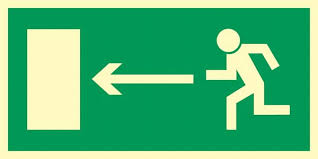 Zabawa ruchowa,, Powódź, pożar”  Na hasło Rodzica „powódź” – dziecko wbiega na dywan, na hasło „pożar” – dziecko znajduje się poza dywanem..
Rysuj po śladzie- zwrócenie uwagi na prawidłowe trzymanie kredki, rysowanie bez odrywania ręki od kartki.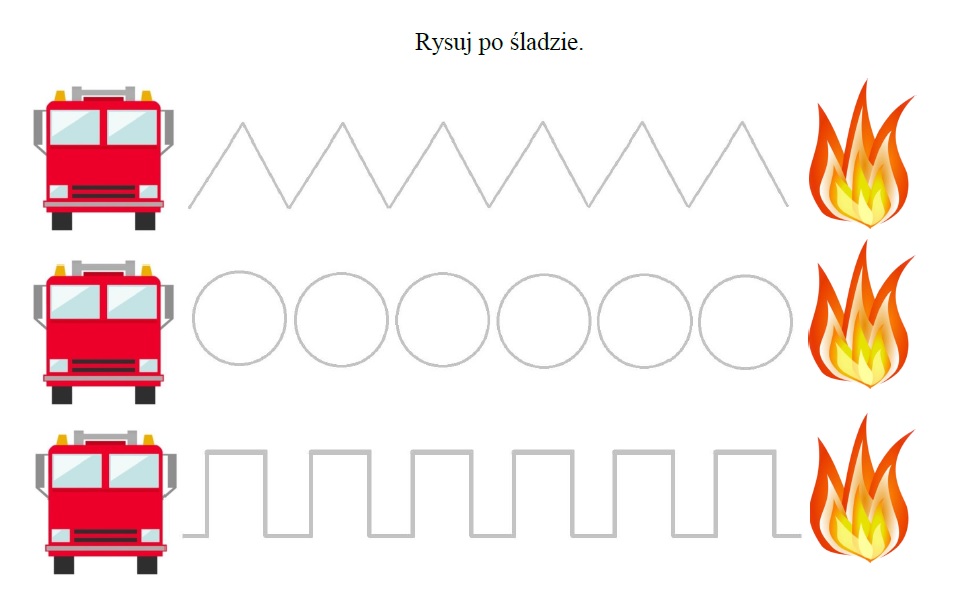 Czego strażak potrzebuje do ugaszenia pożaru? Dziecko ogląda ilustracje umieszczone niżej i z pomocą Rodzica omawiają je.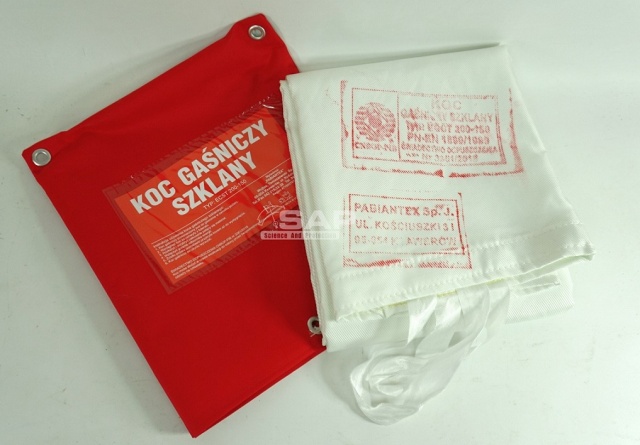 KOC GAŚNICZYTego koca używa się wtedy, gdy pożar jest mały i nie można gasić ognia np. wodą. 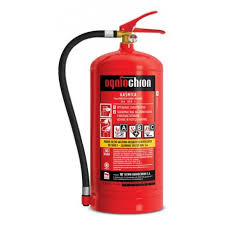 GAŚNICAJest to specjalne urządzenie do gaszenia pożaru. Taka gaśnica, zawsze wisi na korytarzu w przedszkolu. Jest ciężka, bo znajduje się w niej dużo specjalnego środka do gaszenia. Trzeba potrafić się nią posługiwać. To jest zadanie dla dorosłych.Gaśnicy używa się często, gdy nie można gasić pożaru wodą.Do każdego pożaru trzeba użyć innych rzeczy, to jest bardzo trudne i trzeba to zostawić strażakom. Czasami używa się wody, czasami gaśnicy lub koca gaśniczego. Nie zawsze też można używać do gaszenia gaśnicy. Bo w gaśnicy są specjalne środki chemiczne, które służą do gaszenia przedmiotów, a nie ludzi. (Stosując je na ludzi lub zwierzęta, możemy podrażnić skórę.)Co to jest i do czego służy?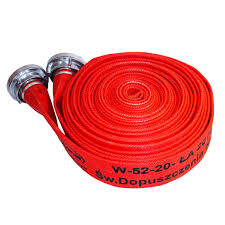 Wąż strażacki/ pożarniczypłynie nim woda, którą strażak gasi pożar.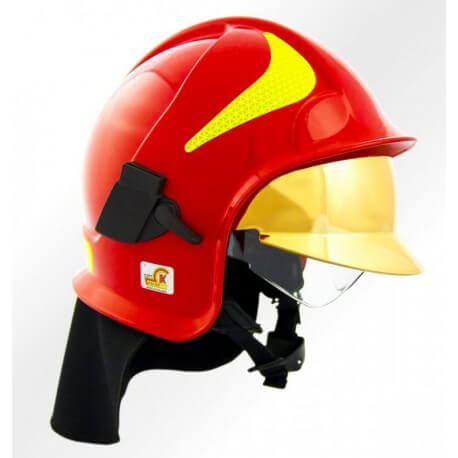                                                                                              Hełm strażackichroni głowę strażaka w trakcie akcji gaśniczej lub ratunkowej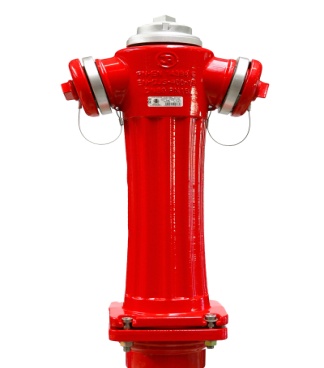           Hydrantumożliwia pobranie wody do gaszenia pożaru, oraz można podłączyć do niego wąż gaśniczyPrace do wykonania w domu 4 latki 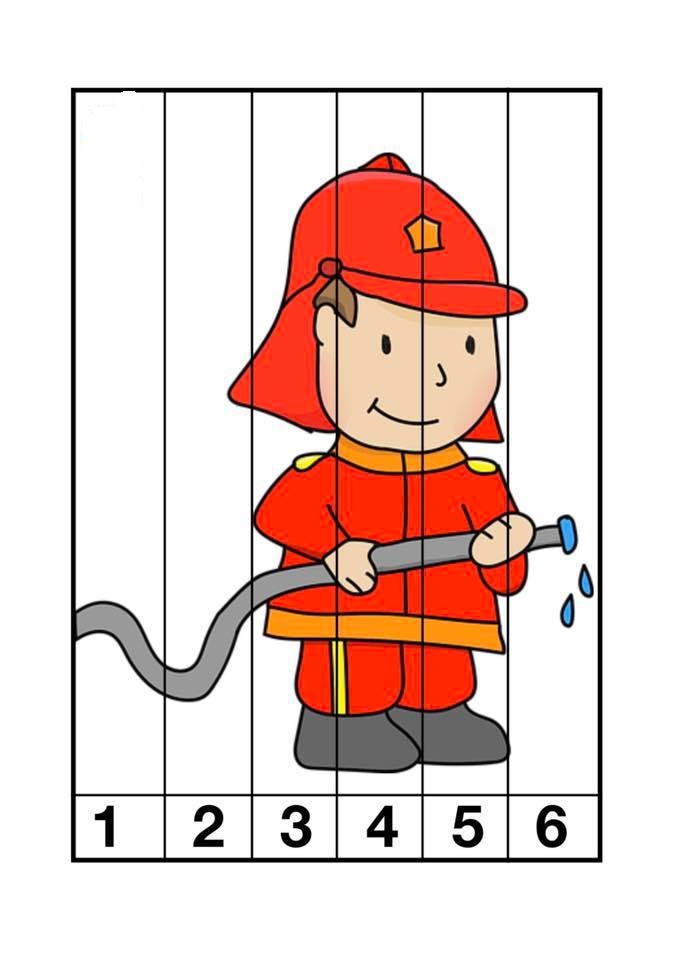 5 latek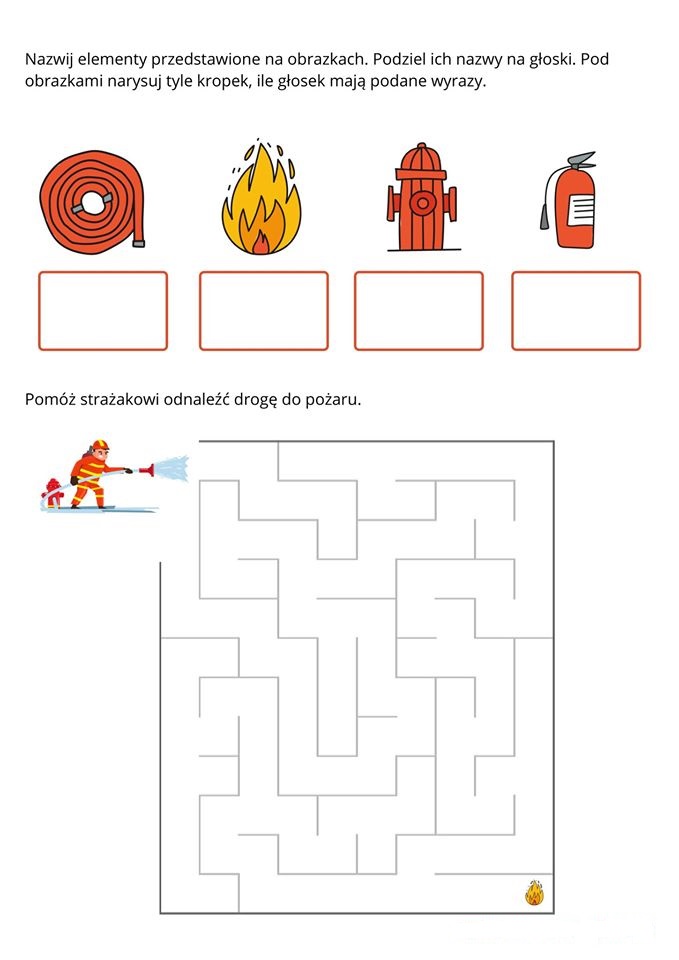 Ćwiczenia ruchowe (do wyboru)https://www.youtube.com/watch?v=yv0YdFZHmgM&fbclid=IwAR0m2NsTdCb5L08DyT0Y5AxpAo6EhD-YhSEq2zDcr0TzWis7lUL8x_D5Yj0https://www.youtube.com/watch?v=BKAw3y1HKuE&feature=youtu.be&fbclid=IwAR0DhFNVLzirG5k6A3GOHwVt38OSrDxI8O4q1y9-30wYgYwT3RgGG3ethQAhttps://www.youtube.com/watch?v=1XeTVLcZ0Ishttps://www.youtube.com/watch?v=fVKEhOTTS5whttps://www.youtube.com/watch?v=BKAw3y1HKuE&feature=youtu.be&fbclid=IwAR0_gGYRGr_NSh8F8M87R4khtBJQLW_k_rnIRUhJNSerplICtLuO5sMzKjAŻyczymy udanej zabawy:):)